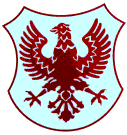 Številka: 2/2021-ZDatum: 27. 1. 2021ZAPISNIK12. redne seje Sveta KS Bratov Smuk, ki je bila 27. 1. 2021 ob 19. uri v prostorih Krajevne skupnosti Bratov Smuk, Likozarjeva ulica 29, Kranj.Prisotni: Manja Zorko, Roman Šalamon, Branislav Rauter, Bojan Kadunc, Milena Kavčič Pavlin, Stanislav RupnikOdsotni: Monika KostadinovaPrisotni dodatno vabljeni: Luka Savčič, Društvo DekcaDNEVNI RED:Pregled in potrditev zapisnika 11. redne seje KS in 1. izredne seje KSPopis sredstev in obveznosti do virov sredstev KS za leto 2020Zaključni račun finančnega načrta in letnega poročila KSSodelovanje Zavoda za turizem in kulturo Kranj s KS-jiNormativna ureditev krajevnih skupnosti (revizije, odlok o delovanju, merila oziroma kriteriji za financiranje)Plan dela KS v letu 2021Pobude in predlogi krajanovVprašanja, predlogi in pobude članov sveta KSAd.1Pregled in potrditev zapisnika 11. redne seje KS in 1. izredne seje KSPrisotni so soglasno potrdili zapisnik 11. redne seje KS in 1. izredne seje KS. Ad.2Popis sredstev in obveznosti do virov sredstev KS za leto 2020Popisna komisija, v sestavi:Roman Šalamon (predsednik), Brane Rauter (član), Milena Kavčič Pavlin (članica) je 26. 11. 2020 opravila redni letni popis osnovnih sredstev in obveznosti do virov sredstev za leto 2020 in popisala vsa sredstva in obveznosti do virov sredstev, ki so bile na dan popisa oziroma na dan 31. decembra 2020 v lasti KS. Popisale so se tudi obveznosti do neposrednih uporabnikov in dobaviteljev. Predsednica KS predlaga potrditev popisa in poročila popisne komisije ter predlaga v sprejetje sklep o likvidaciji popisnih razlik.Sklep: Svet KS je obravnaval poročilo popisne komisije in sprejel sklep o likvidaciji popisnih razlik iz popisa sredstev in obveznosti do virov sredstev KS Bratov Smuk za leto 2020. Ad.3Zaključni račun finančnega načrta in letnega poročila KSSvet KS je obravnaval zaključni račun KS za leto 2020. Predsednica predstavi poročilo o realizaciji finančnega načrta KS za leto 2020. Cilji, ki so bili s predloženim finančnim načrtom za leto 2020 načrtovani, niso bili v celoti realizirani zaradi izrednih razmer kot posledica epidemije Covid-19, ki se navezujejo predvsem na organizacijo prireditev, kjer smo planirali največ odhodkov. Zaradi omejitev, povezanih z zbiranjem ljudi in preprečevanjem širjenja virusa, nismo organizirali krajevnega praznika Smukfest, prav tako so bili odpovedani turnirji v balinanju, odbojki na mivki ter otroške prireditve in kino na prostem. V omejenem obsegu smo izvedli le čistilno akcijo. V letu 2020 smo realizirali 4 redne seje sveta in 1 izredno sejo sveta. Izdali smo eno številko krajevnega glasila – bilten Smuk, s katerim smo krajane obveščali o vsem pomembnem v naši krajevni skupnosti. V okviru rednega vzdrževanja doma KS smo uredili prostore, nabavili nekaj orodja in čistilnih sredstev, namestili klimatsko napravo ter realizirali vzdrževalna dela strehe in žlebov doma KS, ki so bili dotrajani. Planirane nabave multifunkcijske naprave in regala nismo izvedli in jih načrtujemo v letu 2021. Na področju skrbi za okolje in zadovoljstva krajanov smo zastavljene cilje dosegali z uresničevanjem številnih pobud krajanov ter sodelovanjem z društvi, organizacijami in podjetji v naši KS. Med uresničene pobude spada zasaditev cvetličnih korit, osvežitev igrišča za odbojko na mivki z mivko, postavitvijo table obnašanja in novimi črtami ter mrežo. Poskrbeli smo tudi za poslikave na novem Jojo igrišču in organizirali razdelitev zaščitnih mask najbolj ranljivim prebivalcem naše soseske. Pred epidemijo smo pričeli z aktivnostmi za ureditev novih odjemnih mest za odpadke ter uresničili številne pobude, ki niso imele neposrednih finančnih posledic na finančni načrt KS. Ob koncu leta 2020 smo skupaj s prostovoljci organizirali dobrodelno akcijo Skrivni Božiček za praznično obdarovanje otrok naše soseske.Sklep: Svet KS je obravnaval zaključni račun KS bratov Smuk s prilogami in izpisi prihodkov in odhodkov ter potrjuje obrazložitev realizacije finančnega načrta KS bratov Smuk za leto 2020.   Ad.4Sodelovanje Zavoda za turizem in kulturo Kranj s KS-jiZavod za turizem in kulturo Kranj je krajevnim skupnostim posredoval za sodelovanje. Da bi krajevne skupnosti čim bolj smiselno vkjučili v turistični razvoj in promocijo destinacije, so nam posredovali vprašanja, na podlagi katerih se lahko KS predstavimo in tako predstavimo tudi možnosti sodelovanja z ZTKK. Člani sveta so v razpravi poudarili, da je potrebno pri v odgovorih na vprašanja ZTKK poudariti, da je naša KS, mlada krajevna skupnost, ter poudariti možnost sodelovanja preko objav v glasilu KS. Predsednica KS bo pripravila predlog odgovorov, ki jih pred pošiljanjem posreduje še v pregled in morebitno dopolnitev članom Sveta KS. Ad.5Normativna ureditev krajevnih skupnosti (revizije, odlok o delovanju, merila oziroma kriteriji za financiranje)Predsednica KS je seznanila člane Sveta KS, da je v pripravi na občini nov Odlok o delovanju KS in merila za financiranje. Hkrati je člane sveta seznanila z ugotovitvami revizije delovanja KS-jev in ukrepi naše KS za upoštevanje priporočil revizije. Predlog odloka članom sveta ni bil posredovan kot gradivo, saj do seje predloga odloka iz občine še nismo prejeli.V razpravi je Stanislav Rupnik izpostavil, da pozdravlja spremembo odloka o delovanju, kjer pa mora naša KS vztrajati, da je najmočnejši kriterij za financiranje število prebivalcev v KS. Ad.6Plan dela KS v letu 2021Predsednica KS je predstavila plan dela KS v letu 2021, katerega podlaga je sprejet rebalans finančnega načrta za leto 2021:PROSLAVE PRIREDITVE KSČistilna akcija OČISTIMO KRANJ – Kranj ni več usranKrajevni praznik SmukfestUradna otvoritev Jojo parkaZbor krajanov (odpovedan v marcu 2020 zaradi razglašene epidemije)Koordinacija in organizacija sestankov z deležniki na področju reševanja problematike odjemnih mest in določitve pripadajočih zemljiščMATERIALNI STROŠKI IN STORITVE KSposlikava in antigrafitna zaščita podhodovprenova spletne strani KStiskanje krajevnega glasila – 2 številkiŠPORTNA IGRIŠČA, ŠPORTNI OBJEKTInamestitev table obnašanja in zaščitne mreže na igrišču Jojo parkZELENE POVRŠINE, OTROŠKA IGRIŠČAredno vzdrževanje in dodatno zasaditev okrasnih korit v naši KS.OBJEKTI SKUPNE RABEnakup pisarniške opreme (računalnik, multifunkcijska naprava, regal)vzdrževanje doma KS (obnova vhodnih vrat, barvanje ograje, zamenjava plošč pred vhodom)Krajevna skupnost bo v sodelovanju z društvi, šolo in drugimi deležniki v naši soseski sodelovala na balinarskem turnirju Balinarskega društva Bratov Smuk, na preventivnem predavanju na OŠ o varnosti v cestnem prometu, ki ga načrtujejo v Društvu paraplegikov Gorenjske. Z OŠ Matije Čopa bo sodelovala pri zasaditvi korit okoli šole, skupaj s Cvetličarstvom Aleš ter pri drugih aktivnostih in predlogih projektov, ki se bodo pojavili tekom leta glede na aktualno stanje epidemije. Z največjim upravnikom Domplan d.d. je načrtovana organizacija koordinacijskih sestankov za ureditev odjemnih mest za odpadke in izvedba požarne vaje skupaj z GARS.Na seji je Luka Savčić iz Društva Dekca predstavil načrtovane aktivnosti društva in možnosti povezovanja v organizaciji teh aktivnosti s krajevno skupnostjo. Med njimi so projekt skrivni božiček, drsališče na Planini, otroške delavnice in prireditve, turnirji v odbojki na mivki in druge aktivnosti in projekti, ki spodbujajo aktivacijo skupnosti pri urejanju in oživitvi soseske.Po razpravi so se člani Sveta KS strinjali, da se v okviru planiranih in razpoložljivih sredstev v finančnem načrtu za leto 2021 podpre pobude, aktivnosti in projekte društva Dekca, ki bodo namenjene krajankam in krajanom naše krajevne skupnosti.Ad.7Pobude in predlogi krajanovOznačitev slepe ulice na območju garaže A pri vhodu v intervencijsko pot pri Juleta Gabrovška 23.S strani MOK smo bili obveščeni, da bo pobuda v kratkem realizirana s postavitvijo dopolnilne table, ki označuje slepo ulico z izjemo za kolesarje in pešce.Obrezovanje dreves.Koncesionar je pričel z obrezovanjem dreves v naši soseski. Na pobudo etažnih lastnikov, ki smo jo na KS posredovali na MOK so obrezali nasad lipovcev na Likozarjevi ulici in drevesa ob pešpoti od parkirišča ob Likozarjevi ulici 27 in otroškim igriščem.Odstranitev klopce pri trafopostaji pri OŠ Matije Čopa na ulici Tuga VidmarjaS strani krajanke iz Rudija Papeža 30 smo prejeli pobudo za odstranitev klopce na Ulici Tuga Vidmarja pri trafopostaji pri OŠ Matije Čopa. Razlogi za odstranitev je stalno druženje večjega števila ljudi, predvsem mladih ob tej klopci in posledično povzročanje hrupa, ki je za gospo moteče. Sklep: Člani sveta KS se z odstranitvijo klopce ne strinjajo, dokler za takšno odstranitev ni širšega soglasja večine prebivalcev tega dela soseske. Zato KS pobude krajanke ne posreduje na MOK.Ad.8Vprašanja, predlogi in pobude članov sveta KSPobuda za ponovni poziv Vigredu, da uredi naklon svetilke pri Lojzeta Hrovata 3c.Seja se je zaključila ob 20.30 uri.Zapisala:MANJA ZORKOPredsednica sveta KS bratov SmukMANJA ZORKOMESTNA OBČINA KRANJKrajevna skupnostBRATOV SMUKLikozarjeva ulica 29,4000 Kranj